AVISO DE PRIVACIDADSIMPLIFICADOProcedimiento para recibir, turnar y dar el seguimiento a la protesta ciudadana sobre trámites y servicios municipalesSecretaría de Gestión y Desarrollo Urbano/Unidad de Mejora RegulatoriaEL HONORABLE AYUNTAMIENTO DEL MUNICIPIO DE PUEBLA, por conducto de los la Secretaría de Gestión y Desarrollo Urbano, con domicilio en calle 3 sur 1508, colonia El Carmen, Puebla, Puebla, Código Postal 72530, es responsable del tratamiento de sus datos personales, en los términos de la Ley de Protección de Datos Personales en Posesión de los Sujetos Obligados del Estado de Puebla (de ahora en adelante LPDPPSOEP). ¿Para qué utilizarán mis datos personales? Los datos personales que recabamos, los utilizaremos en el trámite de Procedimiento para recibir, turnar y dar el seguimiento a la protesta ciudadana sobre trámites y servicios municipales.¿Qué datos personales requerimos para lograr lo anterior?Para los efectos anteriores, requerimos obtener los siguientes datos personales:I. Personas físicas:Identificativos: Nombre, firma en su caso y domicilio para recibir notificaciones, Número de teléfono fijo, número de celularMedios Electrónicos: correo electrónico.II. Personas morales:En el caso de que sea representante legal, se podría llegar a tener conocimiento de los siguientes datos personales:Identificativos: Nombre, firma, Clave única de registro de población (CURP), Número de Credencial y clave de elector, número de pasaporte o cédula profesional, domicilio, Número de teléfono fijo, número de celular.Fiscales: Registro Federal de Contribuyentes (RFC).Medios Electrónicos:  correo electrónicoLegales: Nombramiento o Poder Notarial (en su caso).¿Cuál es el fundamento legal que nos permite recolectar los datos personales antes señalados? Ley General de Mejora Regulatoria; Ley Orgánica Municipal;Ley de Adquisiciones, Arrendamientos y Servicios del Sector Público Estatal y Municipal;Reglamento Interior de la Secretaría de Gestión y Desarrollo Urbano del Honorable Ayuntamiento del Municipio de Puebla¿Cómo puedo controlar mis datos personales una vez que se los he entregado?Usted puede ejercer en todo momento, en los términos y condiciones señaladas en la citada ley, los derechos de acceso, rectificación y cancelación, así como oponerse (derechos ARCO) al tratamiento de los mismos; para lograr lo anterior, deberá presentar su solicitud, por medio de la Plataforma Nacional de Transparencia en: https://www.plataformadetransparencia.org.mx/web/guest/inicio o directamente en la Unidad de Transparencia, ubicada en Villa Juárez, No. 4, Colonia La Paz, Puebla, Puebla, C.P. 72160, o por medio del correo electrónico puebla.privacidad@gmail.com. ¿Ustedes pueden comunicar mis datos personales a terceros? No, sus datos personales no serán transferidos a terceros, sin embargo, comunicaremos su información, de manera interna, con otras áreas del Honorable Ayuntamiento del Municipio de Puebla..¿Por cuánto tiempo conservamos su información? Los datos personales serán conservados en nuestros sistemas de datos personales por el tiempo necesario para dar cumplimiento a los fines señalados al inicio de este aviso de privacidad y las acciones judiciales o fiscales que deriven de éstos, lo cual, por regla general, no podrá exceder un período máximo de cinco años, contado a partir de la terminación de esa finalidad, conforme a lo establecido en los 41, 42 y 55 de la Ley de Archivos del Estado de Puebla y el Catálogo de Disposición Documental del Honorable Ayuntamiento del Municipio de Puebla, contados a partir de la terminación de esa finalidad. ¿Cuáles son los mecanismos y medios que tengo para manifestar mi negativa para el tratamiento de mis datos personales? Usted puede controlar el uso o divulgación de sus datos personales, enviando un correo electrónico a puebla.privacidad@gmail.com, o bien presentando escrito libre ante la Unidad de Transparencia, ubicada en Villa Juárez, No. 4, Colonia La Paz, Puebla, Puebla. C.P. 72160. ¿ ¿Dónde puedo conocer las actualizaciones y cambios del aviso de privacidad? Cualquier modificación al presente Aviso de Privacidad, podrá consultarlo en el sitio https://bit.ly/3t1EuiB de o escaneando el siguiente código QR: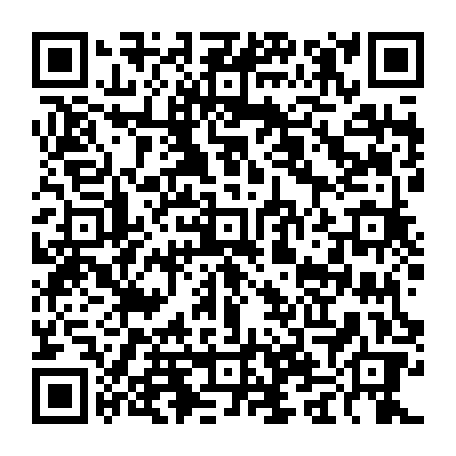 